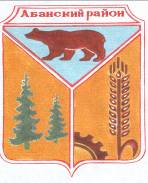          ДОЛГОМОСТОВСКИЙ СЕЛЬСКИЙ СОВЕТ ДЕПУТАТОВ             АБАНСКОГО РАЙОНА КРАСНОЯРСКОГО КРАЯ                                             РЕШЕНИЕ 11.12.2020                           с.Долгий Мост                              № 7-17Р            	О внесении изменений в Решение Долгомостовского сельского Совета депутатов  от  23.12.2019 № 50-108Р «О бюджете поселения на 2020 год и плановый период 2021-2022 годов»Руководствуясь статьями 23,56 Устава Долгомостовского сельсовета  Абанского района Красноярского края Долгомостовский сельский Совет  депутатов РЕШИЛ:1.Внести в Решение Долгомостовского сельского Совета депутатов  от  23.12.2019 № 50-108Р «О бюджете поселения на 2020 год и плановый период 2021-2022 годов» (далее Решение) следующие изменения:1) статью 1 изложить в следующей редакции:«Статья 1. Основные характеристики бюджета поселения на 2020 год и плановый период 2021-2022годов1. Утвердить основные характеристики бюджета поселения на 2020 год:1) прогнозируемый общий объем доходов бюджета поселения в   сумме  21012,8тыс. рублей; 2) общий объем расходов бюджета поселения в сумме  21366,7тыс. рублей; 3) дефицит   бюджета поселения в сумме  353,9 тыс. рублей;4) источники    внутреннего    финансирования  дефицита бюджета  поселения в сумме  353,9 тыс. рублей согласно приложению 1 к настоящему Решению.         2. Утвердить основные характеристики бюджета поселения на 2021 год и на 2022 год:1) прогнозируемый общий объем доходов бюджета поселения на  2021 год   в   сумме 6 966,8  тыс. рублей  и на 2022 год в сумме 7 089,4 тыс. рублей;2) общий объем расходов бюджета  поселения на 2021 год в сумме             6 966,8 тыс. рублей, в том числе условно утвержденные расходы в сумме 163,0 тыс. рублей и на 2022 год в сумме 7 089,4 тыс. рублей, в том числе условно утвержденные расходы в сумме 325,1 тыс. рублей;3) дефицит  бюджета поселения на 2021 год в сумме 0,0 тыс. рублей и на 2022 год в сумме 0,0 тыс. рублей;4) источники внутреннего финансирования дефицита бюджета поселения на 2021 год в сумме 0,0 тыс. рублей и на 2022 год  в сумме 0,0 тыс. рублей согласно приложению 1 к настоящему Решению.»;Статью 14 изложить в следующей редакции:«Статья 14.Резервный  фонд администрации поселения»      1.Установить, что в расходной части бюджета предусматривается резервный фонд администрации Долгомостовского сельсовета (далее по тексту статьи-резервный фонд) на 2020 год в сумме 150,0 тыс.рублей      2. Администрация Долгомостовского сельсовета ажеквартально информирует сельский Совет депутатов о расходовании средств резервного фонда.      3. Расходование средств резервного фонда осуществляется в порядке, установленном Постановлением администрации Долгомостовского сельсовета.       3.  Приложения  1,4,5,6,7,8 к Решению сессии сельского Совета депутатов  изложить  в новой  редакции  согласно приложения 1-7 к настоящему Решению4. Настоящее Решение вступает в день, следующий за днем его официального опубликования в газете «Ведомости Долгомостовского сельсовета».Председатель  Долгомостовского сельсоветаСовета депутатов                                                                   О.А.ГолощаповГлава Долгомостовского сельсовета                                    Н.И.Шишлянникова